«Крепкая и  дружная семья- залог  процветания, единства и величия  России» В коротком слове «семья» — прочность человеческих отношений, ценности и традиции, ощущение заботы и тепла, настоящая любовь. Семья – это наш родной дом. Это самые близкие и родные люди, это та благожелательная среда, которая так необходима в жизни каждому человеку. Здесь мы учимся любви, взаимопониманию, трудолюбию, уважению и сохранению традиций. В этой первичной ячейке общества, как бы официально это ни звучало, с юных лет в человеке зарождается чувство патриотизма, ответственности и долга.        Семья – это очаг тепла, любви, доверия и искренности. В ней ребенок получает первые уроки доброты, нравственности, трудолюбия, патриотизма. Именно в семье формируется личность, моральные принципы и настроение людей, понимание настоящего, уверенность в будущем и уважение к прошлому.     Во все времена семья была и остается началом всех начал. Она является главной опорой в жизни человека и источником нравственного здоровья общества.      Каждый из нас имеет отношение к этому празднику, поскольку семья сохраняет и передает по наследству последующим поколениям все то прекрасное, что накопилось в веках. В стабильности семьи — залог крепости нашей страны, показатель нравственности общества.   Хорошего праздника вам и вашим родным! Берегите свои семьи!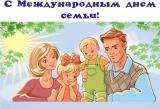 